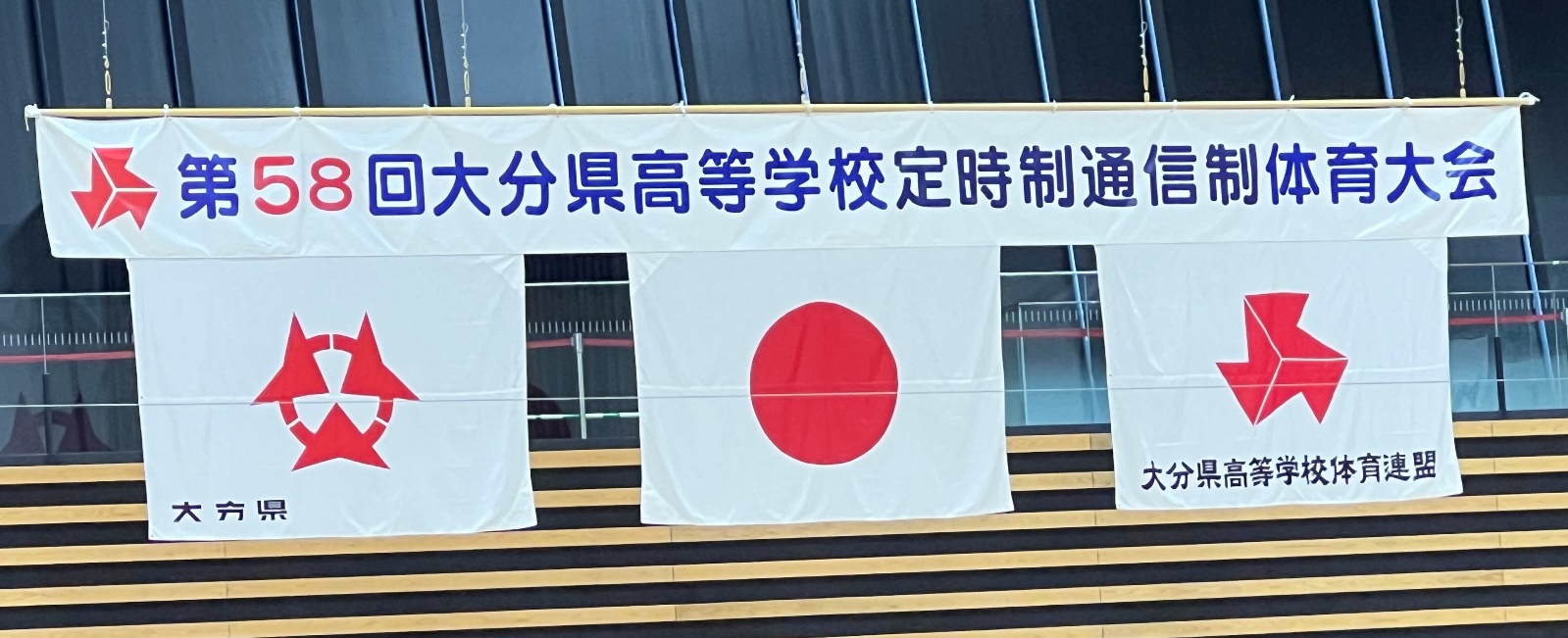 ＜バドミントン入賞者＞　男子　シングルス　　　　　　　　　女子　シングルス優勝　　塩入　雅仁　　　　　　　 ２位　　松山　美咲２位　 　平田　澪一　　　　　　　３位　　武井　樹里３位　　 武井　太陽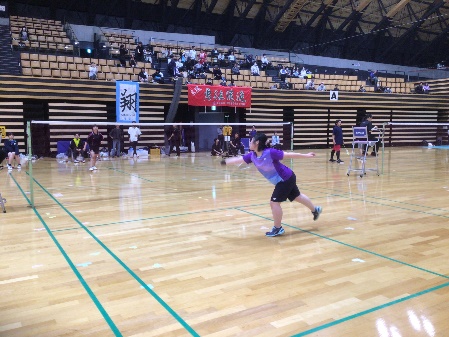 田中　颯茉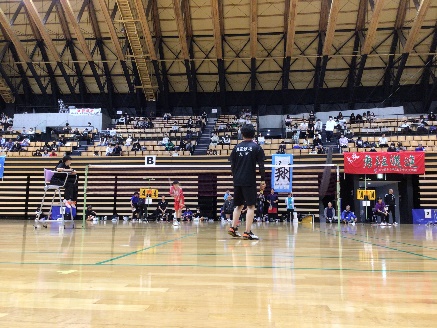 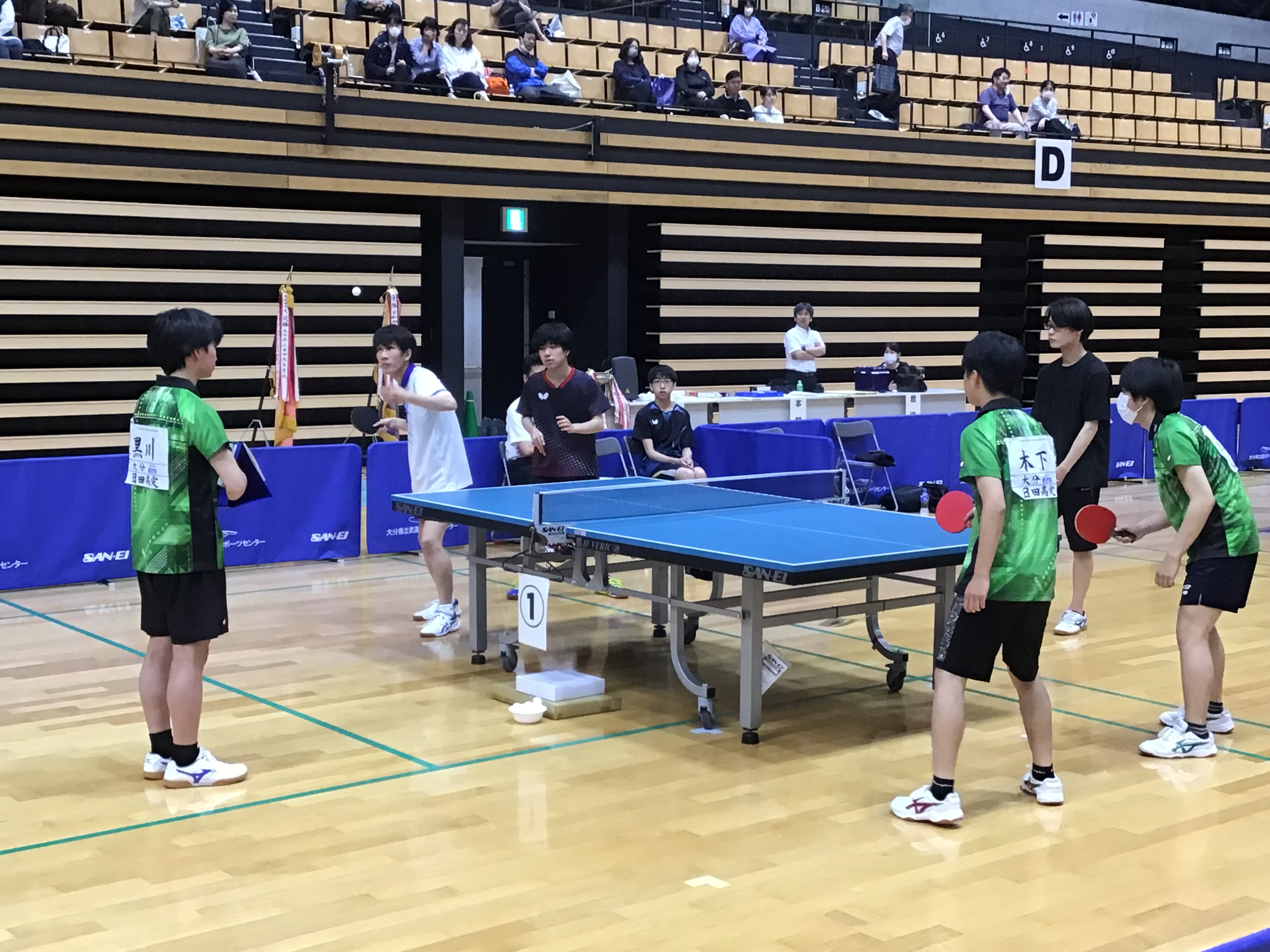 ＜卓球入賞者＞男子　団体(爽風館合同チーム)　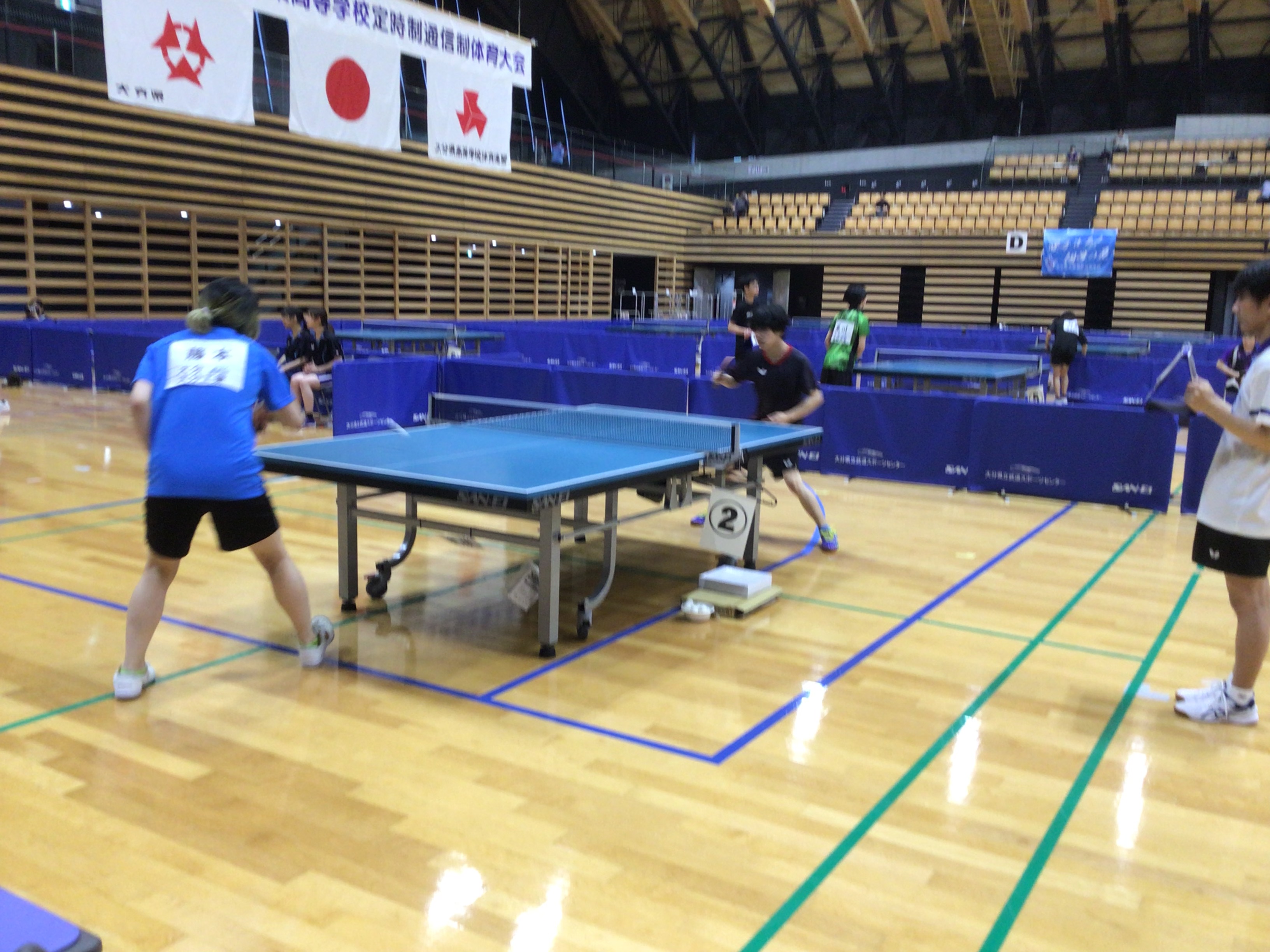 ２位　　岩尾　　空相良　康太他定時制生徒　２名男子　シングルス　　　　　　　　女子　シングルス優勝　　岩尾　　空　　　　　　 　優勝　　豊岡　あいら３位　　相良　康太